입 사 지 원 서학력사항 (최종학력 : OO대학교 (0년제))경력사항 (전체경력 : 00년 00개월)어학 및 자격증보유기술 (교육, 연수, 수상 등)병역 및 기타사항위에 기재한 사항은 사실과 틀림이 없습니다.2020 년 00 월 00 일성  명 :                   (인)자기 소개서경력 기술서 (경력자만 해당)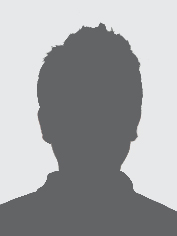 이름OOO  (영문 :                                )OOO  (영문 :                                )OOO  (영문 :                                )희망연봉0000 만원생년월일000000000000000000나이00 세휴대폰00-000-0000E-mailAB0000@email.comAB0000@email.comAB0000@email.com주소재학기간학교명 및 전공학점구분0000.00 ~ 0000.00OO대학교 OO전공3.8/4.5졸업0000.00 ~ 0000.00OO고등학교근무날짜근무기간회사명 및 부서직급/직책담당 업무0000.00 ~ 0000.000년 00개월언어시험점수취득일자자격증자격명등급취득일자언어TOEIC자격증ISTQB언어자격증분야보유능력 상세 (직무능력)수준OA 능력상 / 중 / 하프로그래밍상 / 중 / 하기타사항상 / 중 / 하병역군별기타취미 및 특기병역제대구분필(  ) 미필(  ) 면제 (  )  비대상 (  )기타취미 및 특기병역면제사유기타취미 및 특기성장과정해당 내용을 작성하세요.성격과 강점해당 내용을 작성하세요.특기사항해당 내용을 작성하세요.생활신조해당 내용을 작성하세요.지원동기 및입사 포부해당 내용을 작성하세요.회사명부서직급주요업무 (프로젝트 명)프로젝트기간2020.00~2020.00주요역할 및 담당업무 성과주요업무 (프로젝트 명)프로젝트기간주요역할 및 담당업무 성과회사명부서직급주요업무 (프로젝트 명)프로젝트기간주요역할 및 담당업무 성과주요업무 (프로젝트 명)프로젝트기간주요역할 및 담당업무 성과회사명부서직급주요업무 (프로젝트 명)프로젝트기간주요역할 및 담당업무 성과주요업무 (프로젝트 명)프로젝트기간주요역할 및 담당업무 성과